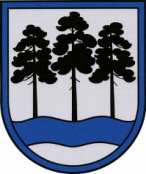 OGRES  NOVADA  PAŠVALDĪBAReģ.Nr.90000024455, Brīvības iela 33, Ogre, Ogres nov., LV-5001tālrunis 65071160, e-pasts: ogredome@ogresnovads.lv, www.ogresnovads.lv PAŠVALDĪBAS DOMES SĒDES PROTOKOLA IZRAKSTS12.Par nedzīvojamo telpu “Kurmis”, Taurupe, Taurupes pagastā, Ogres novadā, nomas tiesību izsoliZemgales rajona tiesas Taurupes pagasta zemesgrāmatas nodalījumā Nr. 100000425155 ierakstīts nekustamais īpašums “Kurmis”, adrese: “Kurmis”, Taurupe, Taurupes pag., Ogres nov., kadastra numurs 7492 009 0221, kas sastāv no zemes vienības ar kadastra apzīmējumu 7492 009 0221, uz zemes vienības esošās nedzīvojamās ēkas ar kadastra apzīmējumu 7492 009 0221 001.Nedzīvojamās ēkas (kadastra apzīmējums 7492 009 0221 001) sastāvā esošās nedzīvojamā telpas: telpu grupa ar kadastra apzīmējumu 7492 009 0221 001 003 (telpa Nr. 1 (2.7 m²), telpa Nr. 2 (84.8 m²), telpa Nr. 3 (0.3 m²), telpa Nr. 4 (24.6 m²), telpa Nr. 5 (4.4 m²), telpa Nr. 6 (6.3 m²), telpa Nr. 7 (1.4 m²), telpa Nr. 8 (2.2 m²), telpa Nr. 9 (12.8 m²)) un  telpu grupa ar kadastra apzīmējumu 7492 009 0221 001 004 (telpa Nr. 1 (20.9 m²), telpa Nr. 2 (3.7 m²), telpa Nr. 3 (4.9 m²)), ir brīvas, nav iznomātas un nav nepieciešamas Pašvaldības funkciju veikšanai, bet telpu uzturēšanas izdevumi jāsedz Pašvaldībai, tāpēc lietderīgi telpas iznomāt.Ministru kabineta 2018. gada 20. februāra noteikumu Nr. 97 “Publiskas personas mantas iznomāšanas noteikumi” (turpmāk – Noteikumi) 12. punkts noteic, ka lēmumu par nomas objekta nodošanu iznomāšanai pieņem iznomātājs. Noteikumu 23. punkts noteic, ka nomnieku noskaidro rakstiskā, mutiskā vai elektroniskā izsolē. Publiskas personas finanšu līdzekļu un mantas izšķērdēšanas novēršanas likuma 3. panta 2. punkts nosaka, ka publiska persona, kā arī kapitālsabiedrība rīkojas ar finanšu līdzekļiem un mantu lietderīgi, tas ir manta atsavināma un nododama īpašumā vai lietošanā citai personai par iespējami augstāku cenu, savukārt šī likuma 6.1 panta pirmā prim daļa paredz, ja slēdz šā panta pirmajā daļā minēto nekustamā īpašuma nomas līgumu uz laiku, kas ilgāks par sešiem gadiem, publiskas personas nekustamā īpašuma iznomātājs nomas maksas apmēru vienpusēji pārskata un, ja nepieciešams, maina ne retāk kā reizi sešos gados normatīvajos aktos noteiktajā kārtībā.Noteikumu 4. nodaļa noteic nosacītās nomas maksas noteikšanas metodiku, ja nomas objektu iznomā privāto tiesību subjektam. Saskaņā ar Noteikumu 79. punktu, ja nomas objekts ir nekustama manta, nomas objekta nosacītās nomas maksas noteikšanai iznomātājs organizē nomas objekta apsekošanu un faktiskā stāvokļa novērtēšanu un nosacīto nomas maksu nosaka, ievērojot nomas objekta tehnisko stāvokli, atrašanās vietu, izmantošanas iespējas un citus apstākļus. Atbilstoši Noteikumu 81. punktam, ja nomas objekts ir nekustamais īpašums, nosacīto nomas maksu nosaka, ievērojot šo noteikumu 79. un 80. punktu, bet ne zemāku par nomas maksu, kas noteikta saskaņā ar šo noteikumu 3. nodaļu, izņemot šajos noteikumos minētos gadījumus.Saskaņā ar sabiedrības ar ierobežotu atbildību “EIROEKSPERTS”, reģistrācijas Nr. 40003650352, novērtējumu Nr. L13492/ER/2024 , telpu grupas ar kadastra apzīmējumu 7492 009 0221 001 004, telpu grupa ar kadastra apzīmējumu 7492 009 0221 001 003 un telpu grupa ar kadastra apzīmējumu 7492 009 0221 001 004   tirgus nomas maksa par 1 m² mēnesī (bez PVN) 2024. gada 14. martā ir 0,30 EUR ( 00 eiro un trīsdesmit centi).2024. gada 4. aprīlī Ogres novada pašvaldības mantas novērtēšanas un izsoles komisija, izskatot Ogres novada pašvaldības Taurupes pagasta pārvaldes pieprasījumu noteikt nosacīto nomas maksu un tam pievienotos dokumentus, noteica neapdzīvojamo telpu ar kadastra apzīmējumiem 74920090221001002, 74920090221001003 un 74920090221001004 ar summāro platību 198.9 m², “Kurmis” Taurupes pagastā, Ogres novadā nomas maksu par 1 m² mēnesī 0.30 EUR (trīsdesmit centi) bez PVN.Ņemot vērā minēto un pamatojoties uz Pašvaldību likuma 10. panta pirmās daļas 21. punktu, 73. panta ceturto daļu, Publiskas personas finanšu līdzekļu un mantas izšķērdēšanas novēršanas likuma 3. panta 2. punktu, 6.1 panta pirmo daļu un Ministru kabineta 2018. gada 22. februāra noteikumu Nr. 97 ”Publiskas personas mantas iznomāšanas noteikumi” 12., 23., 24., 79. un 80.punktu, kā arī ievērojot 2024. gada 4. aprīļa Ogres novada pašvaldības mantas novērtēšanas un izsoles komisijas protokolu Nr. K.1-2/53, balsojot: ar 21 balsi "Par" (Andris Krauja, Artūrs Mangulis, Atvars Lakstīgala, Dace Kļaviņa, Dace Māliņa, Dace Veiliņa, Daiga Brante, Dzirkstīte Žindiga, Egils Helmanis, Gints Sīviņš, Indulis Trapiņš, Jānis Iklāvs, Jānis Kaijaks, Jānis Siliņš, Kaspars Bramanis, Pāvels Kotāns, Raivis Ūzuls, Rūdolfs Kudļa, Santa Ločmele, Toms Āboltiņš, Valentīns Špēlis), "Pret" – nav, "Atturas" – nav, "Nepiedalās" – nav,Ogres novada pašvaldības dome NOLEMJ:Iznomāt uz 15 (piecpadsmit) gadiem Ogres novada pašvaldībai piederošā nekustamā īpašuma “Kurmis”, adrese: “Kurmis”, Taurupe, Taurupes pag., Ogres nov., kadastra numurs 7492 009 0221,  sastāvā esošās  ēkas ar kadastra apzīmējumu 7492 009 0221 001, nedzīvojamās telpas ar kopējo platību 169 m2: telpu grupu ar kadastra apzīmējumu 7492 009 0221 001 003 (telpa Nr. 1 (2.7 m²), telpa Nr. 2 (84.8 m²), telpa Nr. 3 (0.3 m²), telpa Nr. 4 (24.6 m²), telpa Nr. 5 (4.4 m²), telpa Nr. 6 (6.3 m²), telpa Nr. 7 (1.4 m²), telpa Nr. 8 (2.2 m²), telpa Nr. 9 (12.8 m²) un telpu grupu ar kadastra apzīmējumu 7492 009 0221 001 004 (telpa Nr. 1 (20.9 m²), telpa Nr. 2 (3.7 m²), telpa Nr. 3 (4.9 m²), turpmāk – Telpas, nomnieku noskaidrojot izsolē.Noteikt Telpu nosacīto nomas maksu 0,30 EUR (trīsdesmit centi) par 1m2 mēnesī (bez pievienotās vērtības nodokļa).Noteikt Telpu nomas mērķi – saimnieciskās darbības veikšana.Uzdot Ogres novada pašvaldības mantas novērtēšanas un izsoles komisijai, normatīvajos aktos noteiktajā kārtībā, organizēt Telpu nomas tiesību izsoli, noteikt piemērojamo izsoles veidu, kā arī apstiprināt izsoles noteikumus un rezultātus. Uzdot Ogres novada Taurupes pagasta pārvaldei trīs nedēļu laikā pēc izsoles rezultātu apstiprināšanas saskaņā ar šo lēmumu, normatīvajiem aktiem un telpas nomas tiesību izsoles rezultātiem sagatavot un noslēgt telpas nomas līgumu.Kontroli par lēmuma izpildi uzdot Ogres novada pašvaldības izpilddirektoram.(Sēdes vadītāja,domes priekšsēdētāja E. Helmaņa paraksts)Ogrē, Brīvības ielā 33            Nr.6            2024. gada 25. aprīlī